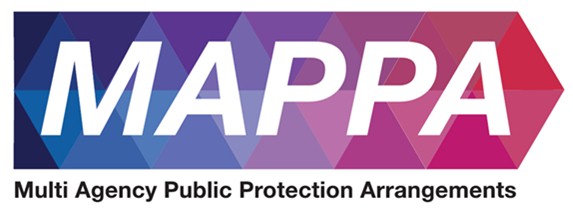 Nottinghamshire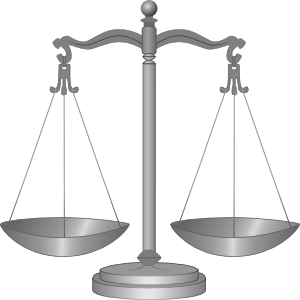 2022/23 Annual ReportIntroductionDespite the unprecedented challenges and difficulties our agencies and organisations have faced over the last year, we are grateful for the commitment and dedication displayed across all of our areas, which has allowed our MAPPA and other critical processes to continue uninterrupted. Our twenty-second Multi-Agency Public Protection Arrangements (MAPPA) annual report offers an opportunity to demonstrate our commitment and accountability to the communities of Nottinghamshire for the management of the most dangerous violent and sexual offenders living within our county. Within this report there are statistics listing the number of MAPPA offenders living within our communities as well as describing work that is undertaken by the involved agencies to ensure our communities remain safe. Serious sexual and violent offending consistently represents only a small proportion of all recorded crime; however its impact in terms of public safety and confidence is significant. We recognise and understand these concerns and work tirelessly on your behalf to ensure the MAPPA arrangements are robust and that agencies work closely together to manage the most dangerous offenders within our society. Whilst MAPPA management cannot totally eradicate the risks posed by these offenders, you should be reassured that there are strong and embedded working relationships between agencies in Nottinghamshire who together ensure that all possible measures are undertaken to manage the most dangerous MAPPA offenders and keep you safe. Despite the backdrop of budget constraints all agencies involved with MAPPA remain committed to providing the best possible service. Public Protection remains a complex and challenging area of work for all involved. We acknowledge this and wish to thank all our colleagues for their continued commitment and dedication. Nottinghamshire MAPPA Leads:Detective Superintendent Natasha ToddHead of Public ProtectionNottinghamshire PoliceSaika Jabeen OBEHead of Nottinghamshire County Probation ServiceAngie PetitGovernorHMP RanbyWhat is MAPPA?MAPPA backgroundMAPPA (Multi-Agency Public Protection Arrangements) are a set of arrangements to manage the risk posed by the most serious sexual, violent and terrorist offenders (MAPPA-eligible offenders) under the provisions of sections 325 to 327B of the Criminal Justice Act 2003.They bring together the Police, Probation and Prison Services in each of the 42 Areas in England and Wales into what is known as the MAPPA Responsible Authority.A number of other agencies are under a Duty to Co-operate (DTC) with the Responsible Authority. These include Social Services, Health Services, Youth Offending Teams, Jobcentre Plus and Local Housing and Education Authorities.Local Strategic Management Boards comprising senior representatives from each of the Responsible Authority and DTC agencies are responsible for delivering MAPPA with their respective areas. The Responsible Authority is also required to appoint two Lay Advisers to sit on each MAPPA area Strategic Management Board (SMB). Lay Advisers are members of the public appointed by the Minister with no links to the business of managing MAPPA offenders who act as independent, yet informed, observers; able to pose questions which the professionals closely involved in the work might not think of asking. They also bring to the SMB their understanding and perspective of the local community (where they must reside and have strong links).How MAPPA worksMAPPA-eligible offenders are identified and information about them is shared between agencies to inform the risk assessments and risk management plans of those managing or supervising them.That is as far as MAPPA extend in the majority of cases, but some cases require more senior oversight and structured multi-agency management. In such cases there will be regular MAPPA meetings attended by relevant agency practitioners.There are 4 categories of MAPPA-eligible offender: Category 1 - registered sexual offenders; Category 2 – mainly violent offenders sentenced to 12 months or more imprisonment or a hospital order; and Category 3 – offenders who do not qualify under categories 1 or 2 but who currently pose a risk of serious harm. Category 4 – Terrorism, Terrorism Connected and Terrorism Connected OffendersThere are three levels of management to ensure that resources are focused where they are most needed; generally those presenting the higher risks of serious harm. Level 1 is where the offender is managed by the lead agency with information exchange and multi-agency support as required but without formal MAPPA meetings; Level 2 is where formal MAPPA meetings are required to manage the offender. Level 3 is where risk management plans require the attendance and commitment of resources at a senior level at MAPPA meetings. MAPPA are supported by ViSOR. This is a national IT system to assist in the management of offenders who pose a serious risk of harm to the public. The use of ViSOR increases the ability to share intelligence across organisations and enables the safe transfer of key information when high risk offenders move, enhancing public protection measures. ViSOR allows staff from the Police, Probation and Prison Services to work on the same IT system, improving the quality and timeliness of risk assessments and interventions to prevent offending. MAPPA and Terrorism In response to the terrorist attack committed by Usman Khan at Fishmongers’ Hall on 29 November 2019, the Home Secretary and the Lord Chancellor commissioned Jonathan Hall QC, who is the Independent Reviewer of Terrorism Legislation, to undertake a review of MAPPA and the management of known terrorists and other extremist offenders (TACT Offenders). The terrorist attack committed by Sudesh Amman in Streatham High Road on 2 February 2020 served to reinforce the need for the review, since both Khan and Amman had been managed under MAPPA. The government published the report on 2 September 2020 and published a response to it on 9 December. Both documents are available at https://www.gov.uk/government/publications/multi-agency-public-protection-arrangements-review. The report made a number of recommendations, several of which have been or are being implemented via the Counter-Terrorism and Sentencing Act 2021 and the Police, Crime, Sentencing and Courts Bill. Others have already been introduced by the creation of the National Security Division (NSD) in the Probation Service to manage terrorist offenders. The Secretary of State has also revised the statutory MAPPA Guidance on terrorist offenders.The Probation Service, via the NSD, has created a specialist dedicated and highly skilled workforce, which provides an enhanced level of management and intervention for the most high-risk, complex and high-profile offenders in the community. This will include the management of terrorist connected and terrorist risk offenders. Five Probation Service national security units have been established across England & Wales during 2020/21. The NSD and Counter-Terrorism Policing will be working closely with local Strategic Management Boards to ensure the robust management of terrorism cases. The NSD also manages serious organised crime and the most high risk and high profile public protection cases.  All MAPPA reports from England and Wales are published online at: www.gov.uk MAPPA StatisticsThis figure has been calculated using the mid-2021 estimated resident population, published by the Office for National Statistics (ONS) on 21 December 2022, excluding those aged less than ten years of age. Consistent with previous publications, this figure should be based on mid-2022 estimated resident population; however, the ONS has changed its publication schedule such that the mid-2022 estimates will be published later this year. As such, the current figure may differ from the corresponding figure based on the mid-2022 estimates.Explanation commentary on statistical tablesMAPPA backgroundThe totals of MAPPA-eligible offenders, broken down by category, reflect the picture on 31 March 2021 (i.e. they are a snapshot). The rest of the data covers the period 1 April 2020 to 31 March 2021.(a) MAPPA-eligible offenders – there are a number of offenders defined in law as eligible for MAPPA management, because they have committed specified sexual and violent offences or they currently pose a risk of serious harm, although the majority are actually managed at Level 1 without formal MAPPA meetings. These figures only include those MAPPA eligible offenders living in the community. They do not include those in prison or detained under the Mental Health Act.(b) Registered Sexual Offenders (RSOs) – those who are required to notify the police of their name, address and other personal details and to notify of any subsequent changes (this is known as the “notification requirement.”) These offenders are assessed and managed by the police. They may also be managed by probation or health services if they are subject to licence or a hospital order. Failure to comply with the notification requirement is a criminal offence that carries a maximum penalty of 5 years’ imprisonment.(c) Violent Offenders – this category includes violent and terrorist offenders sentenced to imprisonment or detention for 12 months or more, or detained under a hospital order. It also includes a small number of sexual offenders who do not qualify for registration. These offenders are assessed and managed by the Probation Service, Youth Offending Team or Mental Health Services. (d) Other Dangerous Offenders – offenders who do not qualify under the other two MAPPA-eligible categories, but who currently pose a risk of serious harm which requires management via MAPPA meetings. These offenders are assessed and managed by whichever agency has the primary responsibility for them.(e) Breach of licence – offenders released into the community following a period of imprisonment will be subject to a licence with conditions (under probation supervision). If these conditions are not complied with, breach action will be taken and the offender may be recalled to prison.(f) Sexual Harm Prevention Order (SHPO) (including any additional foreign travel restriction). Sexual Harm Prevention Orders (SHPOs) and interim SHPOs replaced Sexual Offence Prevention Orders. They are intended to protect the public from offenders convicted of a sexual or violent offence who pose a risk of sexual harm to the public by placing restrictions on their behaviour. They require the offender to notify their details to the police (as set out in Part 2 of the 2003 Act) for the duration of the order.The court must be satisfied that an order is necessary to protect the public (or any particular members of the public) in the UK, or children or vulnerable adults (or any particular children or vulnerable adults) abroad, from sexual harm from the offender. In the case of an order made on a free standing application by a chief officer or the National Crime Agency (NCA), the chief officer/NCA must be able to show that the offender has acted in such a way since their conviction as to make the order necessary.The minimum duration for a full order is five years. The lower age limit is 10, which is the age of criminal responsibility, but where the defendant is under the age of 18 an application for an order should only be considered exceptionally.(g) Notification Order – this requires sexual offenders who have been convicted overseas to register with the police, in order to protect the public in the  from the risks that they pose. The police may apply to the court for a notification order in relation to offenders who are already in the  or are intending to come to the .(h) Sexual Risk Order (including any additional foreign travel restriction)  The Sexual Risk Order (SRO) replaced the Risk of Sexual Harm Order (RoSHO) and may be made in relation to a person without a conviction for a sexual or violent offence (or any other offence), but who poses a risk of sexual harm. The SRO may be made at the magistrates’ court on application by the police or NCA where an individual has committed an act of a sexual nature and the court is satisfied that the person poses a risk of harm to the public in the UK or children or vulnerable adults overseas.A SRO may prohibit the person from doing anything described in it, including travel overseas. Any prohibition must be necessary to protect the public in the UK from sexual harm or, in relation to foreign travel, protecting children or vulnerable adults from sexual harm. An individual subject to an SRO is required to notify the police of their name and home address within three days of the order being made and also to notify any changes to this information within three days.A SRO can last for a minimum of two years and has no maximum duration, with the exception of any foreign travel restrictions which, if applicable, last for a maximum of five years (but may be renewed). The criminal standard of proof continues to apply. The person concerned is able to appeal against the making of the order and the police or the person concerned are able to apply for the order to be varied, renewed or discharged.A breach of a SRO is a criminal offence punishable by a maximum of five years’ imprisonment. Where an individual breaches their SRO, they will become subject to full notification requirements.  Individuals made subject of a SRO are now recorded on VISOR as a Potentially Dangerous Person (PDP).(i) Lifetime notification requirements revoked on application A legal challenge in 2010 and a corresponding legislative response means there is now a mechanism in place that allows qualifying sex offenders to apply for a review of their notification requirements. Persons do not come off the register automatically. Qualifying offenders may submit an application to the police to review their indefinite notification requirements. The police review the application and decide whether to revoke the notification requirements. This decision is made at the rank of Superintendent. Those who continue to pose a significant risk will remain on the register for life, if necessary.Individuals will only become eligible to seek a review once they have been subject to indefinite notification requirements for a period of at least 15 years for adults and 8 years for juveniles. This applied from 1 September 2012 for adult offenders. Nottinghamshire MAPPAThe Strategic Management Board (SMB) The SMB maintains links with other key public protection agencies and meets three times a year to monitor the arrangements. The members are: • Heads of Nottinghamshire Probation Service (County & City)• Prison Governor Ranby Prison • Head of Public Protection Nottinghamshire Police • Group Manager, Targeted Support and Youth Justice Services, Nottinghamshire County Council • Group Manager, Safeguarding and Independent Review & QA, Children and Young People’s Services Nottinghamshire County Council. • Service Director, Strategic Commissioning, Access and Safeguarding Adult Social Care, Health and Public Protection Department , Nottinghamshire County Council• Head of Housing Solutions Housing Aid  • Head of Service for Children & Families Team, Safeguarding and Quality Assurance, Nottingham City • Director of Quality and Delivery. NHS Nottingham city clinical commissioning group• General Manager of Low Secure and Community Forensic Directorate, Nottinghamshire Health Care Trust • Strategic Lead for Youth Justice Services and FIP• DWP Employment and Partnership Manager • Field Service Manager Electronic Monitoring Services• Director of Quality and Governance – Newark and Sherwood CCG• Nottinghamshire MAPPA Co-Ordinator  • MAPPA Policy and Strategy Officer Nottinghamshire National Probation Service The Responsible Authority (RA)The RA consists of the Probation, Police and Prison services. They are charged with the duty and responsibility to ensure that MAPPA is established in Nottinghamshire and for the assessment and management of risk of all identified MAPPA offenders. Probation is generally the lead agency for managing MAPPA violent offenders. Police management of sexual and violent offenders officers (MOSOVO) lead on the management of most sexual offenders. The MOSOVO officers are situated within the Police Public Protection department. There are three geographical teams who manage registered sexual offenders in the community and a central unit who coordinate their release from Prisons and Hospitals back into the community. MAPPA offenders are identified by the police or in prison or hospital prior to their release. Duty To Co-operate (DTC) AgenciesThese key agencies have a legal requirement to work within the MAPPA, to manage risk. Over the past twenty years, these Nottinghamshire partnerships have strengthened and are now extremely effective. Agencies include Adult and Children’s Social care, Health (including mental health), Youth Justice Services, Housing agencies, Education, DWP, Border agencies and Electronic Monitoring Services.MAPPA Panels The panel is made up of a core group of senior managers from the RA and DTC agencies. They meet once a month and manage the risk represented by level 3 offenders. There are plans to introduce core panels to all Mappa level 2 meetings. The proposal is that they would all be chaired by the Mappa unit.MAPPA UnitThe MAPPA Unit is a small co-located, Multi-Agency team with operational, strategic and training responsibilities. The unit coordinates and all level 2 and 3 meetings.All MAPPA reports from England and Wales are published online at:www.gov.uk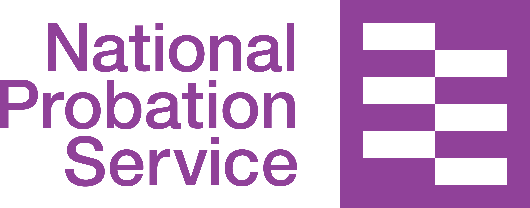 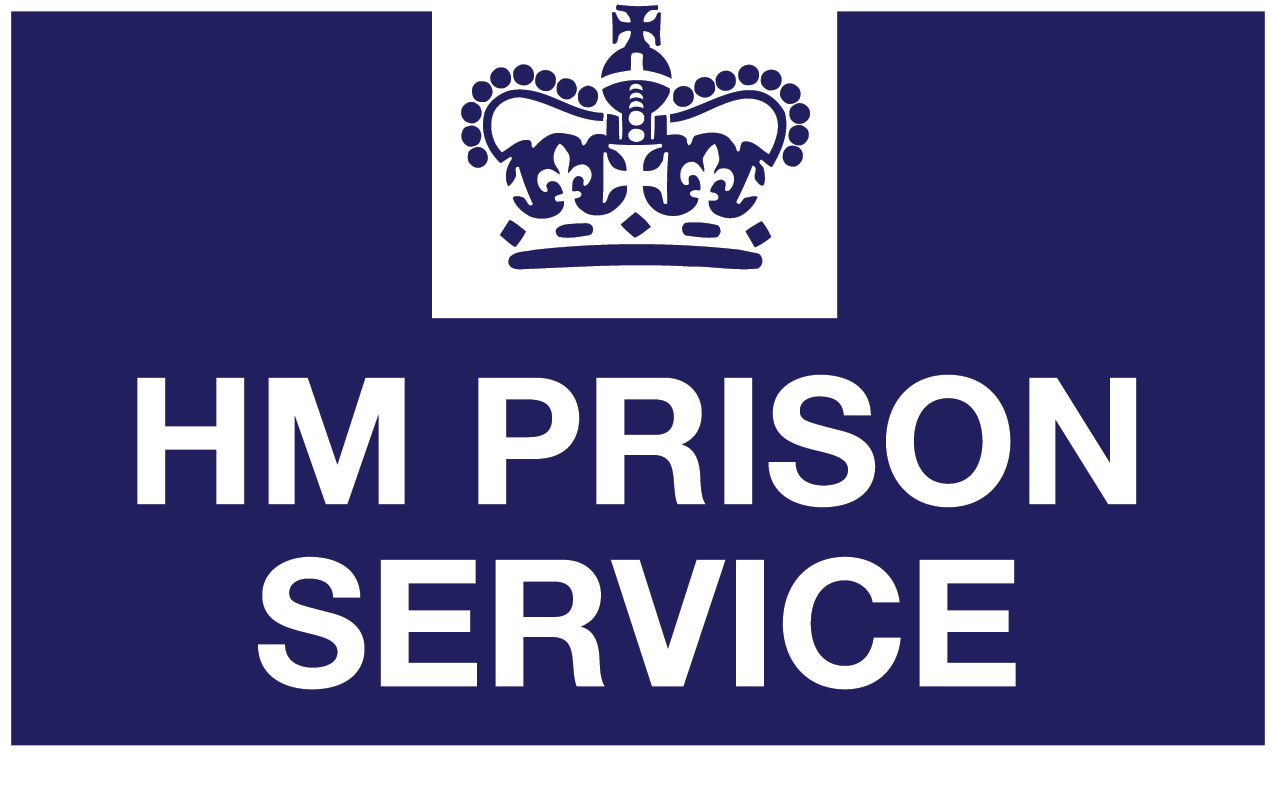 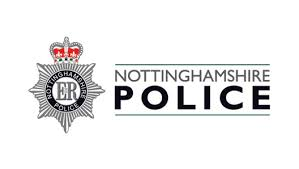 MAPPA-eligible offenders on 31 March 2023MAPPA-eligible offenders on 31 March 2023MAPPA-eligible offenders on 31 March 2023MAPPA-eligible offenders on 31 March 2023MAPPA-eligible offenders on 31 March 2023Category 1:
Registered sex
offendersCategory 2:
Violent
offendersCategory 3:
Other dangerous
offendersTotalLevel 11420376-1796Level 276215Level 31427Total142838641818MAPPA-eligible offenders in Levels 2 and 3 by category (yearly total)MAPPA-eligible offenders in Levels 2 and 3 by category (yearly total)MAPPA-eligible offenders in Levels 2 and 3 by category (yearly total)MAPPA-eligible offenders in Levels 2 and 3 by category (yearly total)MAPPA-eligible offenders in Levels 2 and 3 by category (yearly total)Category 1:
Registered sex
offendersCategory 2:
Violent
offendersCategory 3:
Other dangerous
offendersTotalLevel 216272366Level 3510217Total21372583RSOs cautioned or convicted for breach of notification requirements27RSOs who have had their lifetime notification revoked on application 6Restrictive orders for Category 1 offendersRestrictive orders for Category 1 offendersSHPOs, SHPOs with foreign travel restriction & NOs imposed by the courtsSHPOs, SHPOs with foreign travel restriction & NOs imposed by the courtsSHPO111SHPO with foreign travel restriction0NOs2Number of people who became subject to notification requirements following a breach(es) of a Sexual Risk Order (SRO) 0Level 2 and 3 offenders returned to custodyLevel 2 and 3 offenders returned to custodyLevel 2 and 3 offenders returned to custodyLevel 2 and 3 offenders returned to custodyLevel 2 and 3 offenders returned to custodyCategory 1:
Registered sex
offendersCategory 2:
Violent
offendersCategory 3:
Other dangerous
offendersTotalBreach of licenceBreach of licenceBreach of licenceBreach of licenceBreach of licenceLevel 21348Level 32002Total33410Breach of SOPOBreach of SOPOBreach of SOPOBreach of SOPOBreach of SOPOLevel 20--0Level 30--0Total0--0Total number of Registered Sexual Offenders per 100,000 population140